Canon Davis Memorial ChurchAnglican Church of CanadaSunday, February 18, 2024 – First Sunday of Lent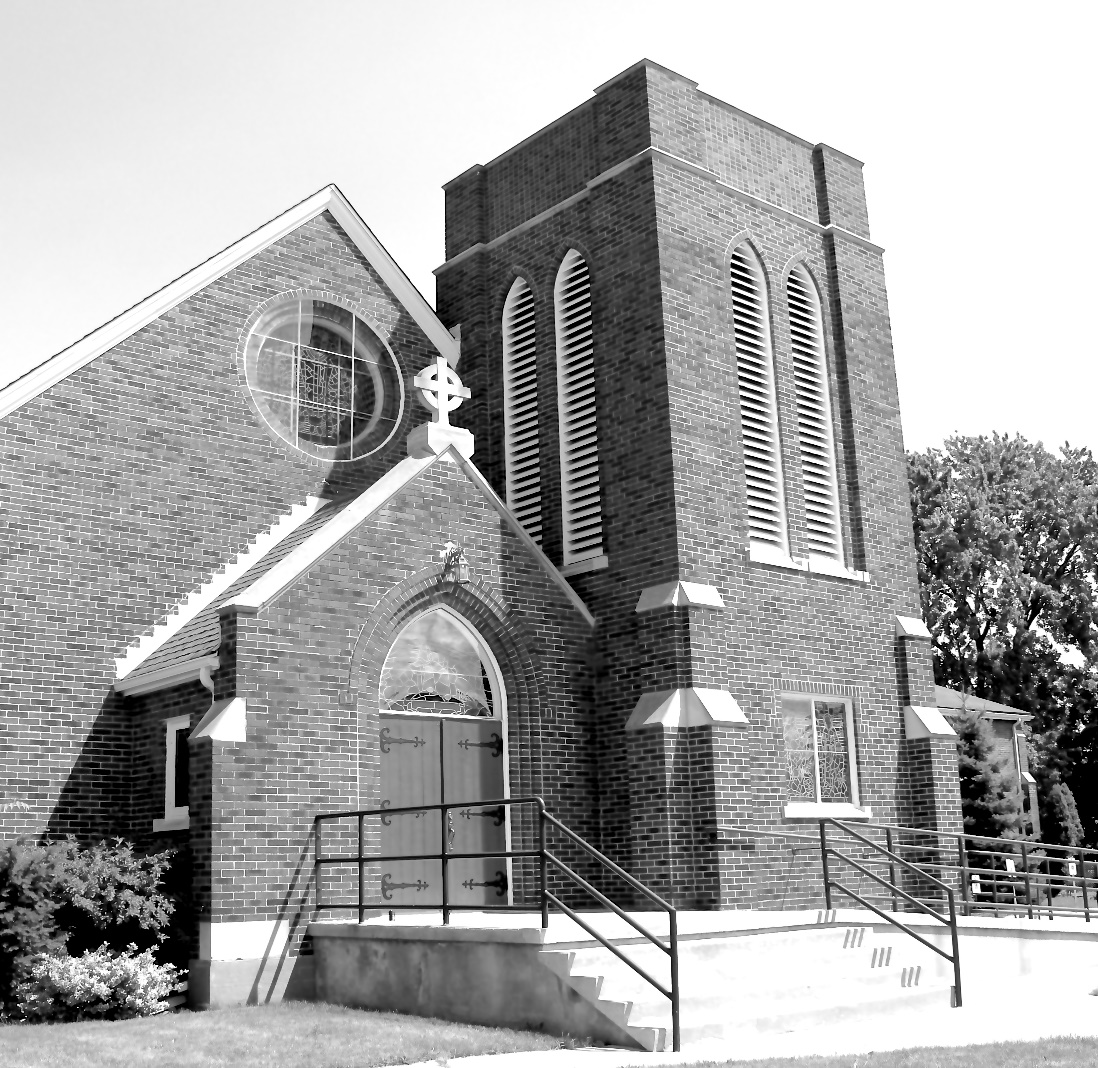 Worship Service:  Sunday 9:30 a.m. Officiant—Rev’d Jon Forbes — Assisted By — John HayterOrganist—Dorothy Miller 380 Russell St. North (at Maxwell St.), Sarnia, Ontario, N7T 6S6(519) 344-9531 -  http://www.canondavis.com – canondavis@gmail.comPreludeAnnouncementsTHE GATHERING OF THE COMMUNITYSentenceWe shall not live by bread alone, but by every word that proceeds from the mouth of God.	Matthew 4:4Processional Hymn # 629	Jesus, Thy Blood and RighteousnessThe grace of our Lord Jesus Christ, and the love of God, and the fellowship of the Holy Spirit, be with you all. And also with you.Almighty God, to you all hearts are open, all desires known, and from you no secrets are hidden. Cleanse the thoughts of our hearts by the inspiration of your Holy Spirit, that we may perfectly love you, and worthily magnify your holy name; through Christ our Lord. Amen. Glory to God in the highest, and peace to his people on earth. Lord God, heavenly king, almighty God and Father, we worship you, we give you thanks, we praise you for your glory. Lord Jesus Christ, only Son of the Father, Lord God, Lamb of God, you take away the sin of the world: have mercy on us; you are seated at the right hand of the Father: receive our prayer. For you alone are the Holy One, you alone are the Lord, you alone are the Most High, Jesus Christ, with the Holy Spirit, in the glory of God the Father. Amen. Lord, have mercy.  Christ, have mercy.  Lord, have mercy. Collect of the DayAlmighty God, whose Son fasted forty days in the wilderness, and was tempted as we are but did not sin, give us grace to discipline ourselves in submission to your Spirit, that as you know our weakness, so we may know your power to save; through Jesus Christ our Lord, who lives and reigns with you and the Holy Spirit, one God, now and for ever. Amen.THE PROCLAMATION OF THE WORD1st Reading:	Genesis 9: 8-17The Word of the Lord.Thanks be to God.Psalm 25: 1-10		(to be read responsively)To you, O Lord, I lift up my soul; my God, I put my trust in you; let me not be humiliated, nor let my enemies triumph over me.
Let none who look to you be put to shame; let the treacherous be disappointed in their schemes. 

Show me your ways, O Lord, and teach me your paths.
Lead me in your truth and teach me, for you are the God of my salvation; in you have I trusted all the day long. 

Remember, O Lord, your compassion and love, for they are from everlasting. Remember not the sins of my youth and my transgressions; remember me according to your love and for the sake of your goodness, O Lord. 

Gracious and upright is the Lord; therefore he teaches sinners in his way.
He guides the humble in doing right and teaches his way to the lowly.
All the paths of the Lord are love and faithfulness to those who keep his covenant and his testimonies.2nd Reading:	I Peter 3:18-22The Word of the LordThanks be to God.Gradual Hymn # 606	There's a Wideness in God's MercyGospelThe Holy Gospel of our Lord Jesus Christ according to MarkGlory to you, Lord Jesus Christ.Mark 1: 9-15In those days Jesus came from Nazareth of Galilee and was baptized by John in the Jordan. And just as he was coming up out of the water, he saw the heavens torn apart and the Spirit descending like a dove on him. And a voice came from heaven, "You are my Son, the Beloved; with you I am well pleased." And the Spirit immediately drove him out into the wilderness. He was in the wilderness forty days, tempted by Satan; and he was with the wild beasts; and the angels waited on him. Now after John was arrested, Jesus came to Galilee, proclaiming the good news of God, and saying, "The time is fulfilled, and the kingdom of God has come near; repent, and believe in the good news."The Gospel of Christ.Praise to you, Lord Jesus Christ.SermonThe Apostles’ Creed: Let us confess the faith of our baptism, as we say,I believe in God, the Father almighty, creator of heaven and earth. I believe in Jesus Christ, his only Son, our Lord. He was conceived by the power of the Holy Spirit and born of the Virgin Mary. He suffered under Pontius Pilate, was crucified, died, and was buried. He descended to the dead. On the third day he rose again. He ascended into heaven, and is seated at the right hand of the Father. He will come again to judge the living and the dead. I believe in the Holy Spirit, the holy catholic Church, the communion of saints, the forgiveness of sins, the resurrection of the body, and the life everlasting. Amen.Prayers of the People(With confidence and trust let us pray to the Lord, saying,“Lord, have mercy.”)For the one holy catholic and apostolic Church throughout theworld, we pray to you, Lord.Lord, have mercy.For the mission of the Church, that in faithful witness it maypreach the gospel to the ends of the earth, we pray to you,Lord.Lord, have mercy.For those preparing for baptism and for their teachers andsponsors, we pray to you, Lord.Lord, have mercy.For peace in the world, that a spirit of respect and reconciliationmay grow among nations and peoples, we pray to you, Lord.Lord, have mercy.For the poor, the persecuted, the sick, and all who suffer; forrefugees, prisoners, and all in danger; that they may berelieved and protected, we pray to you, Lord.Lord, have mercy.For all whom we have injured or offended, we pray to you,Lord.Lord, have mercy.For grace to amend our lives and to further the reign of God,we pray to you, Lord.Lord, have mercy.In our parish cycle of prayer, we pray for…Prayer for a Renewed ChurchAlmighty God, give us a new vision of you, of your love, of your grace and power, and then, give us a new vision of what you would have us do as your Church in this nation and at this time, and an awareness that in the strength of your Spirit, we can do it to your glory. In Jesus’ name we pray. Amen.Confession and Absolution: Dear friends in Christ, God is steadfast in love and infinite in mercy; he welcomes sinners and invites them to his table.  Let us confess our sins, confident in God’s forgiveness.The Confession: Most merciful God, we confess that we have sinned against you in thought, word, and deed, by what we have done, and by what we have left undone. We have not loved you with our whole heart; we have not loved our neighbours as ourselves. We are truly sorry and we humbly repent. For the sake of your Son Jesus Christ, have mercy on us and forgive us, that we may delight in your will, and walk in your ways, to the glory of your name.  Amen.Absolution: Almighty God have mercy upon you, pardon and deliver you from all your sins, confirm and strengthen you in all goodness, and keep you in eternal life; through Jesus Christ our Lord.  Amen.The PeaceThe peace of the Lord be always with you.And also with you.Offertory Hymn # 175	Forty Days and Forty NightsPrayer over the GiftsGod our refuge and our strength, receive all we offer you this day, and through the death and resurrection of your Son transform us to his  likeness. We ask this in his name.Eucharist PrayerThe Lord be with you.And also with you.Lift up your hearts.We lift them to the Lord.Let us give thanks to the Lord our God.It is right to give our thanks and praise.Holy, holy, holy Lord,God of power and might,heaven and earth are full of your glory.Hosanna in the highest.Blessed is he who comes in the name of the Lord.Hosanna in the highest.We give thanks to you, Lord our God, for the goodness and love you have made known to us in creation; in calling Israel to be your people; in your Word spoken through the prophets; and above all in the Word made flesh,Jesus your Son. For in these last days you sent him to be incarnate from the Virgin Mary, to be the Saviour and Redeemer of the world. In him, you have delivered us from evil, and made us worthy to stand before you. In him, you have brought us out of error into truth, out of sin into righteousness, out of death into life.On the night he was handed over to suffering and death, a death he freely accepted, our Lord Jesus Christ took bread; and when he had given thanks to you, he broke it, and gave it to his disciples, and said, “ Take, eat: this is my body which is given for you. Do this for the remembrance of me.” After supper he took the cup of wine; and when he had given thanks, he gave it to them, and said, “Drink this, all of you: this is my blood of the new covenant, which is shed for you and for many for the forgiveness of sins. Whenever you drink it, do this for the remembrance of me.” Therefore, Father, according to his command,we remember his death, we proclaim his resurrection, we await his coming in glory;and we offer our sacrifice of praise and thanksgiving to you, Lord of all; presenting to you, from your creation, this bread and this wine. We pray you, gracious God, to send your Holy Spirit upon these gifts, that they may be the sacrament of the body of Christ and his blood of the new covenant. Unite us to your Son in his sacrifice, that we, made acceptable in him, may be sanctified by the Holy Spirit.In the fullness of time, reconcile all things in Christ, and make them new, and bring us to that city of light where you dwell with all your sons and daughters; through Jesus Christ our Lord, the firstborn of all creation,the head of the Church, and the author of our salvation; by whom, and with whom, and in whom, in the unity of the Holy Spirit, all honour and glory are yours, almighty Father, now and for ever.Amen.The Lord’s Prayer:  Our Father, who art in heaven, hallowed be thy name, thy kingdom come, thy will be done, on earth as it is in heaven.  Give us this day our daily bread.  And forgive us our trespasses, as we forgive those who trespass against us. And lead us not into temptation, but deliver us from evil.  For thine is the kingdom, the power, and the glory, for ever and ever.   Amen.Breaking of the BreadWe break this breadCommunion in Christ's body once brokenLet your Church be the wheat which bears its fruit in dying.If we have died with him, we shall live with him; if we hold firm, we shall reign with him.The CommunionThe gifts of God for the people of God.  Thanks be to God.Prayer after Communion  Faithful God, in this holy bread you increase our faith and hope and love. Lead us in the path of Christ who is your Word of life. We ask this in his name. Amen.DoxologyGlory to God, Whose power, working in us, can do infinitely more than we can ask or imagine.  Glory to God from generation to generation, in the Church and in Christ Jesus, for ever and ever.    Amen. Recessional Hymn # 564		Lead Us, Heavenly Father, Lead UsBlessingThe peace of God which passes all understanding, keep your hearts and minds in the knowledge and love of God and of his son Jesus Christ and the blessing of God Almighty the Father, the Son and the Holy Spirit be with you and those you love for ever more.  Amen.Benediction Song	Go Now in Peace (found in the back of the blue hymn book)DismissalThe flowers on the Altar today are given to the Glory of God and in memory of our dear friend, Pat Wood, a gift of  Joan Dew, Marion Curran and Gerry Rinker.We pray for the repose of the soul of Mary WarrenPlease enter names in the Intercessions Book each week to be read in the service.NEWS AND EVENTSPlease send all announcements for the bulletin to Karen by 11:00 a.m. Tuesday of each week or call: 519-344-9531 or email: canondavis@gmail.com.If you would like to contact Rev’d Jon Forbes or would like a home visit with Communion or know of someone who would, Rev’d Jon may be reached at 1-905-818-9488 or email jonforbes@outlook.com Please join us this Sunday for Coffee Hour after service for a time of fellowship in the parish hall .  Gianna Home is a charitable organization in Sarnia striving to help women and their babies. We need kind-hearted women to help us keep our doors open. We cannot do the work we strive to do unless we have volunteers. If you’re interested or want to learn more about Gianna Home, check out our website, GiannaHome.ca or email info@giannahome.ca   Thanks so much, God Bless all of you!On behalf of the ACW I would like express our sincere thanks to all of you who helped to make the Shrove Tuesday Pancake Supper a success.  We had a smaller turn out than last year, however, I did see some new faces in those who attended and the fellowship exhibited in the Parish Hall was amazing.   And, from what I heard we received lots of compliments.  Great job everyone, as always it was a pleasure working with you.  Carol M.Rev'd Jon Forbes invites you for Bible Study, Sunday evenings on Zoon at 7:00 p.m.  The Zoom link is: https://us06web.zoom.us/j/86012234636?pwd=gGYy8r1ULQq3KIlSYJQ3ykH7Acbyqz.1Upcoming Events: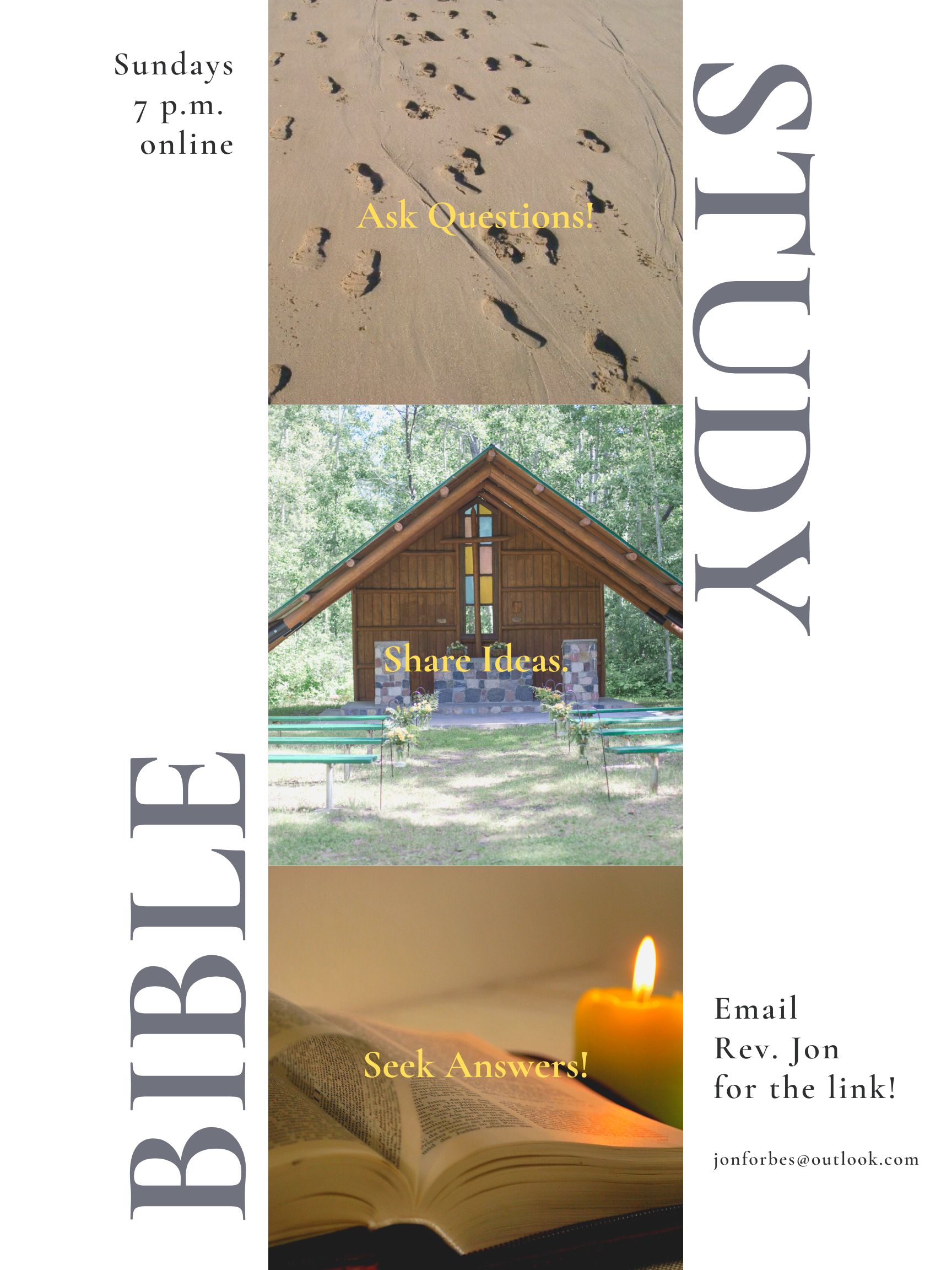 21 Feb	Yummy time!… BAC Roast Pork Dinner 		Call 519-344-9531 to reserve your seat or place a take-out order. 	Cost:  Adults $20.0021 Feb	The Chancel Guild will be meeting at 10:00 a.m. in the Church.24 Feb	Sew Day Returns.  Saturday February 24 from 9:00 am to 	3:00  pm. Cost $20.00 and lunch is provided. To sign up, please call Carol Turner at 519 384 3015.28 Feb	Parish Council Meeting in the Boardroom at 10:00 a.m.Reminders:18 Feb	Bible Study - 7:00 p.m. on zoom21 Feb	BAC - Roast Pork Dinner21 Feb	Chancel Guild Meeting 10:00 am in the church24	Feb	Sew Day 9:00 am to 3:00 p.m.28 Feb	Parish Council Meeting - Boardroom - 10:00 a.m.